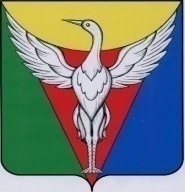 АДМИНИСТРАЦИЯ КАРАКУЛЬСКОГО СЕЛЬСКОГО ПОСЕЛЕНИЯОКТЯБРЬСКОГО МУНИЦИПАЛЬНОГО РАЙОНА ЧЕЛЯБИНСКОЙ ОБЛАСТИРАСПОРЯЖЕНИЕ______________________________________________________________________от  27.01.2021 г.  № 1-р 	                                                                            		О реализации в 2021 году  на территории Каракульского сельского поселения Октябрьского муниципального района инициативных проектовВ соответствии с Федеральным законом от 06 октября 2003 года                          № 131-ФЗ «Об общих принципах организации местного самоуправления в Российской Федерации», Законом Челябинской области от 22 декабря                  2020 года № 288-ЗО «О некоторых вопросах правового регулирования отношений, связанных с инициативными проектами, выдвигаемыми для получения финансовой поддержки за счет межбюджетных трансфертов из областного бюджета»:1. Установить в 2021 году сроки внесения инициативных проектов в администрацию Каракульского сельского поселения Октябрьского муниципального района с 01 января по 01 марта. Планируемый срок реализации инициативного проекта не должен превышать один год.2.  Утвердить состав муниципальной конкурсной комиссии Каракульского сельского поселения  по проведению конкурсного отбора инициативных проектов, за исключением инициативных проектов, реализуемых за счет межбюджетных  трансфертов из областного бюджета (приложение).3. Настоящее распоряжение вступает в силу с момента подписания.4. Настоящее распоряжение подлежит  размещению на официальном сайте администрации Каракульского сельского поселения Октябрьского муниципального района в информационно-телекоммуникационной сети «Интернет».Глава Каракульскогосельского поселения                                                     Г.В.ТишанькинаПриложение к распоряжению администрации Каракульского сельского поселения от  27.01.2021 г. № 1-рСоставмуниципальной конкурсной комиссии Каракульского сельского поселения по проведению конкурсного отбора инициативных проектов, за исключением инициативных проектов, реализуемых за счет  межбюджетных трансфертов из областного бюджетаТишанькина Г.В.- глава Каракульского сельского поселенияГалкинН.И. – депутат Собрания депутатов Октябрьского муниципального районаФролова Т.П. – специалист администрацииРукавишникова Г.А. – председатель Совета депутатов Каракульского сельского поселенияНедень Т.А. – депутат Совета депутатов Каракульского сельского поселенияКарымова Т.В. - депутат Совета депутатов Каракульского сельского поселения